志愿者报名表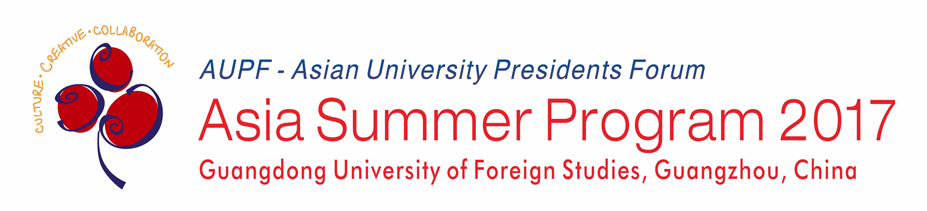 个人信息个人信息个人信息个人信息个人信息个人信息个人信息姓名性别性别照片政治面貌民族民族照片出生年月电子邮箱电子邮箱照片手机微信号微信号照片意向志愿者类别□新闻志愿者      □活动志愿者       □接待志愿者□新闻志愿者      □活动志愿者       □接待志愿者□新闻志愿者      □活动志愿者       □接待志愿者□新闻志愿者      □活动志愿者       □接待志愿者□新闻志愿者      □活动志愿者       □接待志愿者□新闻志愿者      □活动志愿者       □接待志愿者个人专业信息个人专业信息个人专业信息个人专业信息个人专业信息个人专业信息个人专业信息学院专业年级专业年级曾/现任职务个人技能与经历个人技能与经历个人技能与经历个人技能与经历个人技能与经历个人技能与经历个人技能与经历外语能力特长技能曾获荣誉志愿者服务经历（时间、内容）志愿者服务经历（时间、内容）志愿者服务经历（时间、内容）志愿者服务经历（时间、内容）请简单描述您希望成为ASP2017志愿者的理由备注：报名者请在文档的指定位置插入个人正面电子照 ，并请如实填写表格内每一项信息, 将报名表发送至邮箱asp2017volunteer@163.com面试前需填写并打印（2份）报名表，面试时将报名表上交面试官。详情请留意短信或邮件。备注：报名者请在文档的指定位置插入个人正面电子照 ，并请如实填写表格内每一项信息, 将报名表发送至邮箱asp2017volunteer@163.com面试前需填写并打印（2份）报名表，面试时将报名表上交面试官。详情请留意短信或邮件。备注：报名者请在文档的指定位置插入个人正面电子照 ，并请如实填写表格内每一项信息, 将报名表发送至邮箱asp2017volunteer@163.com面试前需填写并打印（2份）报名表，面试时将报名表上交面试官。详情请留意短信或邮件。备注：报名者请在文档的指定位置插入个人正面电子照 ，并请如实填写表格内每一项信息, 将报名表发送至邮箱asp2017volunteer@163.com面试前需填写并打印（2份）报名表，面试时将报名表上交面试官。详情请留意短信或邮件。备注：报名者请在文档的指定位置插入个人正面电子照 ，并请如实填写表格内每一项信息, 将报名表发送至邮箱asp2017volunteer@163.com面试前需填写并打印（2份）报名表，面试时将报名表上交面试官。详情请留意短信或邮件。备注：报名者请在文档的指定位置插入个人正面电子照 ，并请如实填写表格内每一项信息, 将报名表发送至邮箱asp2017volunteer@163.com面试前需填写并打印（2份）报名表，面试时将报名表上交面试官。详情请留意短信或邮件。备注：报名者请在文档的指定位置插入个人正面电子照 ，并请如实填写表格内每一项信息, 将报名表发送至邮箱asp2017volunteer@163.com面试前需填写并打印（2份）报名表，面试时将报名表上交面试官。详情请留意短信或邮件。